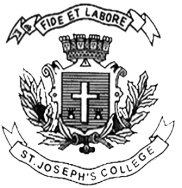 ST. JOSEPH’S COLLEGE (AUTONOMOUS), BANGALORE-27BBA – I SEMESTERSEMESTER EXAMINATION: OCTOBER 2021(Examination conducted in January-March 2022)BA 1121: Financial AccountingTime- 3hrs				 	Max Marks-100This paper contains ___Four__ printed pages and four partsSection A I. Answer any five of the following 			                  (2 x 5 = 10 marks)Define financial accounting.What is cost of conversion?What is single entry system?What is current asset?What is bills payable?What is double-entry system?What is meant by PPE?Section BII. Answer any six of the following 			                  (5 x 6 = 30 marks)Enter the following transaction in sales book and sales returns book for the month of January 2020.Prepare bank reconciliation statement.  The cash book shows a bank balance of ₹ 7,800. On comparing the cash book with passbook, the following discrepancies were noted:Outline the objective and scope of IND AS 2.Briefly explain the various types of error based on nature.From the following information find out Purchases by preparing memorandum trading accountEnter the following transactions in a Single Column Cash Book.Shah Garden Center is retail garden supplier. Post the following transactions to their  ledger account for the month October, 2011.October. 2:    Purchased inventory on credit Rs. 3,000. Freight charges on the purchase were Rs. 150.October 9: Sold Garden supplies on credit Rs. 4,000. October 10:   Paid the amount owed on account for the October 2nd inventory purchase.October 15:   Received merchandise that was returned as defective, originally sold for Rs. 500 on October 9. The original cost of the supplies returned was Rs. 275.October 25:  Received payment on account for the 9th October.Prepare only Inventory account, Account payable, Account receivable, sales account and cash account.Section C III. Answer any three of the following 			               (15 x 3 = 45 marks) Explain the concepts and conventions of accounting.Padmini is a dealer in stationery. She maintains three column cash book. Record the following transactions in her cash book (3 Column) for the month of April, 2018.2018 April Rs.1   Cash in hand: Rs. 1,00,000; Cash at bank: 1,00,0003   Goods sold to Raji who made the payment through credit card 10,0005   Goods purchased for Rs. 10,000 from Padma Traders. The payment   is made after getting a cash discount of Rs. 500 through net banking 9,5006   Purchased furniture from ABC Co. and the payment is made by cheque 8,0009   Purchased goods from TNPL for Rs. 2,10,000 and the payment is made through RTGS after availing a cash discount of Rs. 10,000.21 Supplied stationery items to BHEL for Rs. 33,000 and received the payment through NEFT after allowing a cash discount of for Rs. 1,00023 Supplied goods to Thangaraj who made the payment by cheque which is deposited in the bank 20,00027 Thangaraju’s cheque is dishonoured30 Bank charged for overdraft facility 20030 Cash deposited into bank 10,000a) Prestige group purchased an asset for Rs 10,00,000 and the following expenses were made:Total Wages paid (20% included in asset) Rs 60,000Site preparation cost Rs 1,00,000Office expenses for installation of machine Rs 6,000 Administration expenses Rs 10,000Interest paid on asset purchase Rs.10,000Sample production cost Rs 8,000Fee paid to professionals Rs.12,000. Calculate asset value to be recognized in the book as per Ind AS 16.b) Compute cost of purchase, if 40% of Import duty will be refunded by the Tax authorities. Purchased 500 units.Purchase price 	Rs. 100 per unitImport Duty		Rs.5000Transportation	Rs.1500Handling charges	Rs. 1500Direct cost		Rs. 20 From the following information ascertain "total sales" and "total purchases".Section DIII. Answer the following 					                   	(15marks)Mr. Ramu has the following transactions in the month of July 2020. Record them into the journal.1Sold goods to Das on credit Rs.80003Sold goods to Ravi Kiran on credit Rs.40005Manish purchased from us Rs.30007Das returned goods to us Rs.120010Sold to Prabhu Rs.600012Acceptance of claims from Ravi kiran for over price Rs.50019Received goods returned by prabhu and sent a credit note for the same Rs.300(a)Cheque deposited in bank but not credited ₹ 3,000(b)Cheque issued but not yet present for payment ₹ 1,500(c)Insurance premium paid by the bank ₹ 2,000(d)Bank interest credit by the bank ₹ 400(e)Bank charges ₹ 100(d)Directly deposited by a customer ₹ 4,000Opening stock 25000Sales150000Closing stock30000Rate of gross profit33 1/3% on cost2020(₹)May-01Commenced business with Cash25,0003Bought goods for Cash10,0003Paid Carriage2004Sold goods for Cash6,00010Received from Ram1,00012Paid to Shiv Kumar2,60015Cash Sales8,40018Purchased furniture for cash5,00020Paid for Advertisement50020Purchased goods from Mahesh on credit6,00024Paid to Mahesh4,00025Paid Wages40027Received for Commission1,50028Withdrew for personal use2,20031Paid salary700Balances on01-04-201931-03-2020Sundry debtors6500072000Bills receivable3700030000Sundry creditors4800050000Bills payable2400021000Transactions for the year 2019-20Transactions for the year 2019-20Cash sales38750Cash received from debtors162500Discount allowed to customers4500return inward12000return outward2500Cash received against B/R58000Cash paid against B/P40000Cash purchases250000Cash paid to creditors107500Bad debts written off5000July 1st:Ramu started business with a capital of 75,0001st:Purchased goods from Manu on credit 25,0002nd:Sold goods to Sonu 20,0003rd:Purchased goods from Meenu 15,0004th:Sold goods to Tanu for cash 16,0005th:Goods retuned to Manu 2,0006th:Bought furniture for 15,0007th:Bought goods from Zenu 12,0008th:Cash paid to Manu 10,0009th:Sold goods to Jane 13,50010th:Goods returned from Sonu 3,00011th:Cash received from Jane 5,50012th:Goods taken by Ramu for domestic use 3,00013th:Returned Goods to Zenu 1,00014th:Cash received from Sonu 12,00027th:Cash paid for the purchase of bicycle for Ramu's son 1,500